      По официальной информации ГУ МЧС России по Иркутской области, в выходные дни произошло увеличение количества пожаров в жилом секторе. На рост пожаров влияет снижение среднесуточных температур. Самыми распространёнными причинами пожаров в жилье являются электротехническая причина, неосторожное обращение с огнём и печное отопление.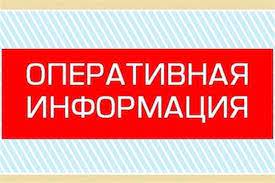      28 и 29 ноября на территории Прибайкалья зарегистрировано 48 пожаров. По сравнению с аналогичным периодом прошлого года их количество увеличилось на 13 случаев. Погибших, травмированных нет.      28 ноября в г. Иркутске в половине второго часа ночи произошло возгорание в одной из квартир 9-этажного дома на ул. Волгоградской. Пожар произошел в двухкомнатной квартире, расположенной на первом этаже. Хозяйка находилась на месте пожара. На момент прибытия первого подразделения горела комната в квартире. До прибытия пожарных подразделений из дома самостоятельно эвакуировались по лестничным маршам 15 человек. Пожарными в составе двух звеньев ГЗДС по лестничным маршам были спасены 12 жильцов.      В течение 15 минут открытый огонь был потушен. В результате пожара повреждены мебель, бытовая техника и другие домашние вещи на площади 9 квадратных метров. Дознавателями МЧС России была установлена причина пожара – поджог. В настоящее время в отношении подозреваемого проводится доследственная проверка.     В г. Тайшет произошел пожар многоквартирного одноэтажного дома днём 28 ноября. В 12:47 на телефон «101» поступило сообщение о возгорании в двухкомнатной квартире 12-квартирного деревянного дома на ул. Северовокзальной.      На момент прибытия первого подразделения пожар развивался внутри квартиры, наблюдалось сильное задымление, существовала угроза распространения огня по всему дому. До прибытия пожарных самостоятельно эвакуировались 15 человек. Хозяйка квартиры находилась на месте пожара. Спустя 8 минут открытый огонь был потушен. В результате повреждена стена на площади 5 квадратных метров. Огнеборцы проверили состояние дома и соседних квартир. Спустя полтора часа последствия пожара были ликвидированы, жилой дом спасён. Работавшие на месте пожара дознаватели установили, что причиной послужило короткое замыкание электропроводки.Инструктор противопожарной профилактики ППС № 6 ОГБУ «Пожарно-спасательная служба Иркутской области» Степанюк Е.Г